Publicado en Madrid el 03/06/2019 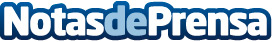 Súmate analiza las ventajas de la app Waze en las campañas de marketingWaze se ha convertido en una de las principales aplicaciones GPS, con casi 100 millones de usuarios mensuales utilizando la aplicación, de los cuales más de un millón se encuentran en España. Los anuncios de Waze están diseñados para impulsar el deseo de compra, la compra o el recuerdo de la marca por parte del conductorDatos de contacto:Patricia Hidalgo91 302 28 60Nota de prensa publicada en: https://www.notasdeprensa.es/sumate-analiza-las-ventajas-de-la-app-waze-en Categorias: Nacional Marketing E-Commerce Dispositivos móviles http://www.notasdeprensa.es